3.2 Law of SinesOblique Triangle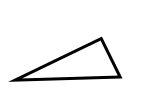  The Sine LawA triangle has angles measuring 80° and 55°. The side opposite the 80° angle is 12m in length. Determine the length of the side opposite the 55° angle.Find the measure of angle B in the diagram below: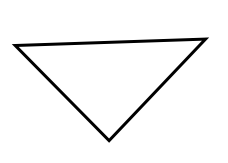 A 		12 km			       B       9 km		       80°		         C